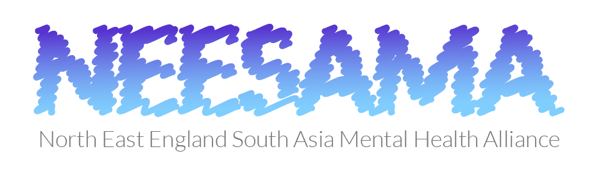 Child psychodynamic psychotherapy application formPlease complete all sections of form electronically and adhere to word limits - additional text will not be considered. Applicants must be either Child & Adolescent Psychiatrists or Psychologists. They can be trainees in their respective fields or have finished training within the past 3 years. By submitting this application, you agree, if successful, to write an article (up to 500 words) reflecting on your experience of attending the course, how it will benefit you and your host institution which will be submitted to the Mental Health Foundation NE Branch.Send completed forms by 9 am (UK time) on Monday 17 August 2020 to Mrs Kathryn Parker (Kathryn.Parker@cntw.nhs.uk).Name:________________________________________List all qualifications in table belowHow would attending the child psychodynamic psychotherapy course help you? (maximum 250 words)How would your attendance at the course benefit your institution? (maximum 250 words)QualificationAwarding institutionDate awarded